FORMULA INDICACIONES AL PROYECTO DE LEY QUE MODERNIZA LA LEGISLACIÓN BANCARIA. (Boletín Nº 11.269 – 05).Santiago, 2 de enero de 2018.Nº 347-365/A S.E.  ELPRESIDENTEDE  LA  H.CÁMARA DEDIPUTADOS.Honorable Cámara de Diputados:En uso de mis facultades constitucionales vengo en presentar las siguientes indicaciones al proyecto de ley del rubro a fin que sean consideradas durante la discusión del mismo en el seno de esa H. Corporación:ARTÍCULO DÉCIMOTERCERO, NUEVOPara incorporar un artículo decimotercero, nuevo:“Artículo decimotercero.- A contar de la fecha en que la Comisión para el Mercado Financiero asuma las competencias de la Superintendencia de Bancos e Instituciones Financieras, el servicio de bienestar de esa Superintendencia continuará funcionando en la referida Comisión. En dicho servicio de bienestar sólo podrá continuar afiliado el personal que resultare traspasado desde esa Superintendencia a la Comisión y el personal jubilado de esa Superintendencia que se encontrare afiliado en él.  Sin perjuicio de lo anterior, el señalado personal podrá optar por afiliarse al servicio de bienestar de la Comisión para el Mercado Financiero.”.	AL ARTÍCULO DÉCIMO TRANSITORIO2) Para suprimir el inciso primero del artículo décimo transitorio, pasando el actual inciso segundo a ser primero y así sucesivamente.Dios guarde a V.E.,		MICHELLE BACHELET JERIA		Presidente de la República	NICOLÁS EYZAGUIRRE GUZMÁN	Ministro de Hacienda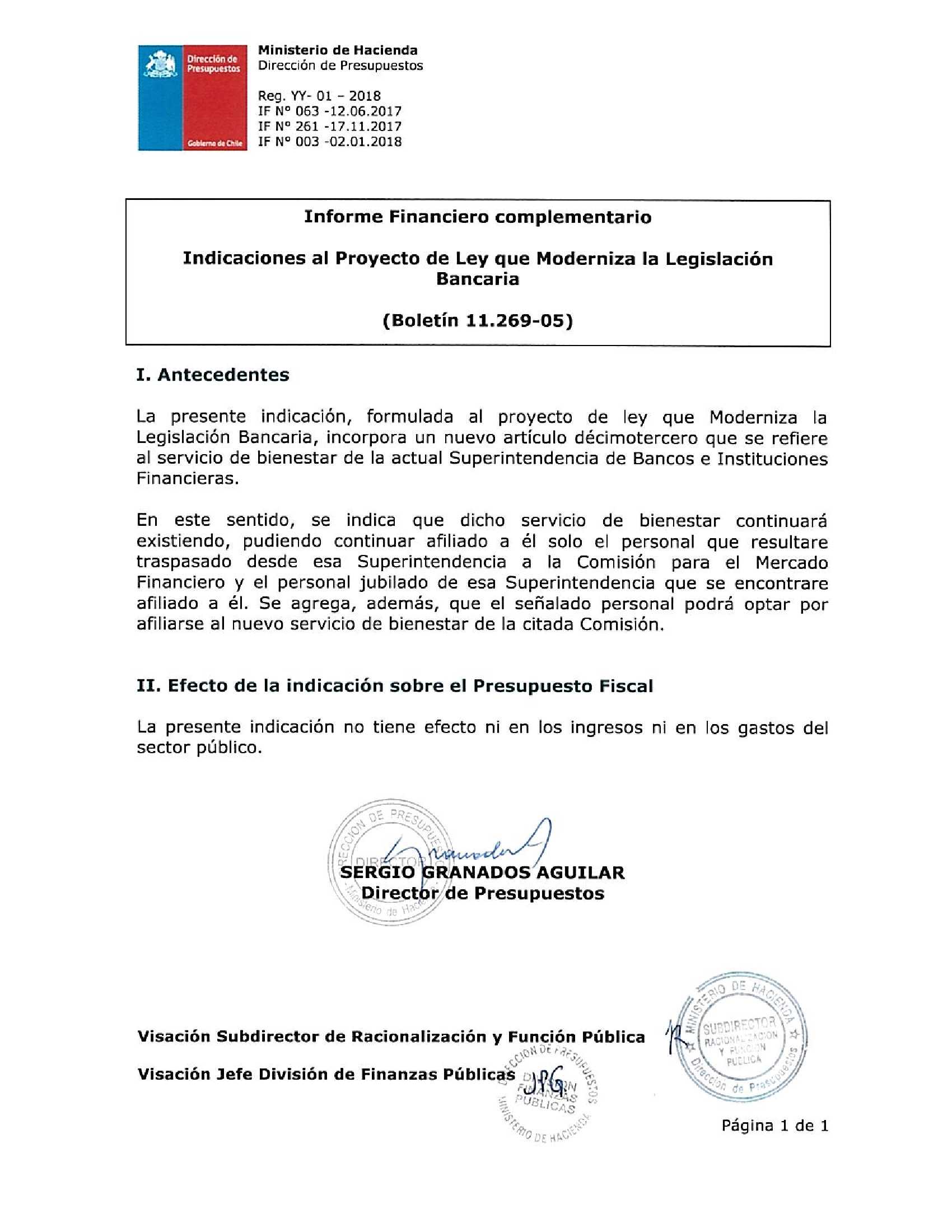 